Step into My Shoes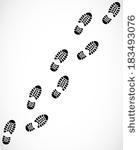    An Exploration of the American DreamThe American Dream is many things to many people.  To some it is the pursuit of a successful career and the development of a stable, happy family life.  To others it is simply to live freely in a Democratic society.  What is the American Dream to you?  How does your past and present shape your vision for this dream? Do we create or find our true selves?In order to work through this idea and these questions, you will (products are in bold):reflect on where you’ve been, where you are, and where you’re goingcollect items or photos that represent these parts of your lifeconsider various viewpoints on The American Dreamanalyze characters in The Great Gatsby in their pursuits of The American Dreamdetermine what The American Dream is to you & represent that with images and/or symbolswrite justifications for the items, photos, and/or symbols that you includecreate a display using a shoe box that encompasses these ideas and concepts, thus allowing others to “step into your shoes”develop a thesis statement that represents your conclusionsChecklist: Step into My ShoesTable of Contents: Step into My ShoesNote: there must be a minimum of 3 items/objects/photos included for each section and each must have a written justification for a total of 12.WeekTask(s)Date Completed Teacher Initial1Intro Writing on Essential Q’s2Consideration of Various A.D. IdeasA.D. Statement Draft3Outside of the Box Character Analysis4Past Representation + JustificationCharacter Analysis5Present Representation + JustificationCharacter Analysis6Future Representation + JustificationCharacter Analysis7Peer Review + Critical FeedbackPersonal Reflection on Feedback8Updates as NeededFinal Submissions9Graded Feedback from Teacher(s)Revisions as NeededComponentItems/Photos/Objects IncludedOutside of box, including thesis statementInside of box – pastInside of box – presentInside of box – future